ПМ.01 Разработка дизайнерских проектов промышленной продукции, предметно-пространственных комплексов МДК 01.01 Дизайн проектированиеРаздел 1.Проведение дизайн-проектирования согласно требованиям заказчикаПрактическая работа №2Изучение свойств цвета и цветовых сочетаний, разработка композиций с использованием гармоничных цветовых сочетаний.                                     Цель работы: Изучить на практике свойства цвета и цветовых сочетаний. На основе полученных знаний, разработать геометрическую композицию из разных геометрических фигур с использованием гармоничных цветовых сочетаний.Практическое работа выполняется:- на формате листа 20*20 (ватмана или картона на усмотрение студента);- метод выполнения – комбинированный (карандаш, краски)- материал – карандаш ч/б или цветной, краски (гуашь)Знать: - законы и категории композиции;- свойства цвета, законы создания колористики;знать виды цветовых сочетаний, приципов создания цветового единства и гармонии.Уметь: - создавать цветовое единство в композиции по законам колористики; - владеть законами колористики и основными качествами цвета;                           Оснащение: - наглядный материал:презентация по теме;иллюстрации  композиций с использованием различных цветовых сочетаний;Задание для самостоятельной практической подготовки:1 Работа с аналогами  в интернет ресурсах, журналах, книгах и т.п.2 Продумать и разработать в конспекте 2 – 3 эскиза композиции из базовых геометрических фигур3 На формате 20*20 выполнить геометрическую композицию по выбранному цветовому сочетанию.Варианты практического задания: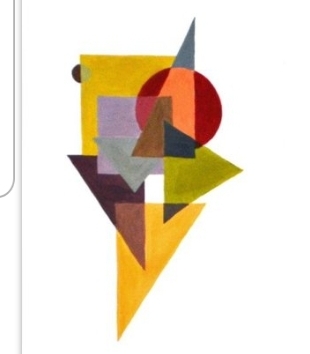 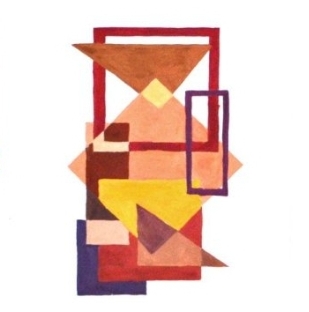 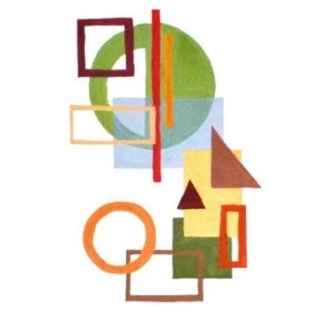 Лекция.Выполнение композиционных задании позволяет развить фантазию, нестандартное креативное мышление, которое является основополагающим в профессии дизайнера.Композиция.Изобразительные средства — форма, текстура материала, освещение, цвет — составляющие части, “кирпичики” дизайна. Для того чтобы ваша работа приобрела необходимую выразительность и воздействовала на людей определенным образом, необходимо подать все эти средства единым аккордом, создать композицию.Композиция (от лат. compositio) - составление, соединение, сочетание различных частей в одно целое в соответствии с определенной идеей. Композиция в дизайне определяется содержанием, характером, назначением художественного изображения или объектаКомпозиция - наиболее яркий показатель художественного воображения. Она делает произведение цельным, выразительным и гармоничным, задает тон всему творению, формирует единое композиционное пространство. Следует обращать внимание на логику композиции, наличие смыслового и изобразительного центров. Необходимо также определить основную идею произведения, порядок рассмотрения и восприятия. Внимание должно фиксироваться в определенных местах: пусть зритель выделяет главное, находит взаимосвязь между отдельными частями.Композиционный центр - это элемент, который выделяется благодаря самой логике построения композиции, поэтому его можно обозначить как «логический». Основные задачи композиционного центра - это формирование композиции, как единого целого, а также удержание внимание зрителя.Главные принципы цветовой композиции.На цветофактурные композиции распространяются те же главные принципы, учет которых обеспечивает композиционную целостность объектов, что и на объемно-пространственные, объемно-пластические, линейно-графические, а именно:1) единство целого и частей формы;2) соподчиненность элементов формы;3) уравновешенность элементов формы;4) соразмерность элементов формы. Цвет – одна из основных закономерностей композиции наряду с объёмно-пространственной структурой и тектоникой. Цветовая композиция — составная часть общей композиции объекта дизайна (как и архитектуры, и прикладного искусства), сливающаяся в неразрывное целое с объемно-пластической и цвето-графической ее составляющими.  Цветовые композиции могут создавать впечатления различных времен года, суток, разных состояний погоды, характерных климатических зон; вызывать ощущения радости и горя; тревоги и покоя, безмятежности; создавать впечатление о молодости, юности, зрелости и старости; о жизни и смерти; природе и космосе.Колористика - наука, изучающая природу цвета и его всевозможные характеристики, а также значения определенных оттенков в различных культурах.Виды цвета. Все цвета делятся на две большие  группы ахроматические и хроматические. Ахроматические цвета – диапазон оттенков от белого до чёрного цвета. К ним относятся белый, чёрный и все оттенки чисто серого цвета. Хроматические – все остальные яркие различимые цвета,которые и составляют цветовой круг.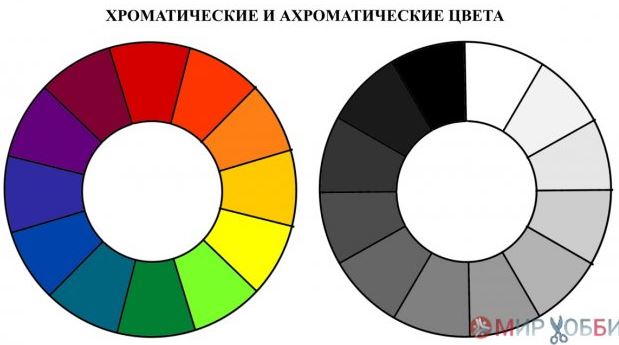 Хроматические цвета разделяют на: первичные (цвета первого порядка), вторичные (цвета второго порядка), третичные (цвета третьего порядка) и т. д.В теории первичные цвета – это три цвета, которые нельзя получить при смешивании –желтый, красный и синий. Смешивание первичных цветов дает нам вторичные цвета – оранжевый, зеленый и фиолетовый. Смешав вторичные цвета, мы получаем третичные - желто-оранжевый, красно-оранжевый, красно-фиолетовый, сине-фиолетовый, сине-зеленый, желто-зеленый. Далее идут цвета четвёртого порядка – оранжево-жёлтый, красно-жёлтый, сине-зелёный и т.д.ПЕРВИЧНЫЕ                  ВТОРИЧНЫЕ             ТРЕТИЧНЫЕ             ЧЕТВЁРТОГО ПОРЯДКА       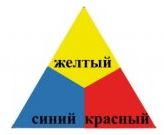 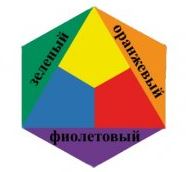 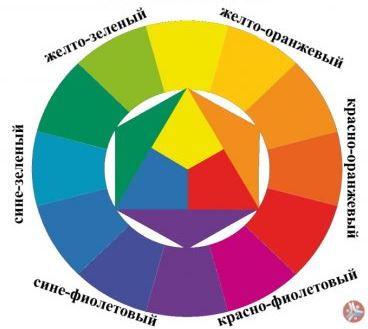 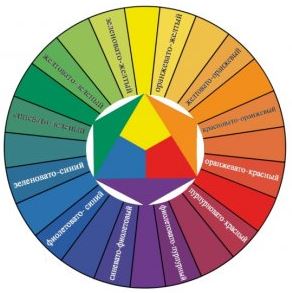 Выводы.